ПРЕДСТАВЛЕНИЕот 28 июля 2015 года                                                                                                                   № 10В соответствии с пунктом 5.2 раздела I Порядка осуществления внутреннего муниципального финансового контроля в Белоярском районе, городском и сельских поселениях в границах Белоярского района, утвержденного постановлением администрации Белоярского района от 21 января 2014 года № 37 «Об утверждении Порядка осуществления внутреннего муниципального финансового контроля в Белоярском районе, городском и сельских поселениях в границах Белоярского района», пунктом 9 плана контрольной деятельности отдела внутреннего муниципального финансового контроля Комитета по финансам и налоговой политике администрации Белоярского района на 2015 год, утвержденного распоряжением Комитета по финансам и налоговой политике администрации Белоярского района от 25 декабря 2015 года № 19-р «Об утверждении плана контрольной деятельности отдела внутреннего муниципального финансового контроля Комитета по финансам и налоговой политике администрации Белоярского района на 2015 год» проведена проверка соблюдения законодательства Российской Федерации и иных нормативных правовых актов Российской Федерации о размещении заказов на поставки товаров, выполнение работ, оказание услуг для муниципальных нужд в муниципальном бюджетном учреждении дополнительного образования детей Белоярского района «Детско-юношеская спортивная школа г. Белоярский», по результатам которой, выявлены следующие  нарушения:1. В план-график на 2013 год не внесены изменения в связи с возникновением необходимости размещения заказа на выполнение работ по ремонту деревянного покрытия в спортивном и тренажерном зале, утепление фасада, замена оконных блоков, малярные работы с начальной максимальной ценой 4352300,00 рублей. Фактически размещение заказа на выполнение работ было осуществлено путем проведения двух открытых аукционов в электронном виде, а именно:- размещение заказа на выполнению работ по ремонту внутренних помещений учреждения для муниципальных нужд Белоярского района с начальной максимальной ценой 624125,33 рублей;- размещение заказа на выполнение работ по облицовке фасада, ремонту кровли здания МОУ ДОД ДЮСШ для муниципальных нужд Белоярского района с начальной максимальной ценой 2475056,00 рублей.Согласно части 5.1 статьи 16 Федерального закона от 21 июля 2005 г. № 94-ФЗ «О размещении заказов на поставки товаров, выполнение работ, оказание услуг для государственных и муниципальных нужд» (далее – Закон № 94-ФЗ), «Заказчики, уполномоченные органы размещают на официальном сайте планы-графики размещения заказов в порядке и по форме, установленным нормативным правовым актом, указанным в части 7 настоящей статьи.». Согласно части 7 статьи 16 Закона № 94-ФЗ, «Порядок регистрации на официальном сайте пользователей, осуществляющих размещение на официальном сайте информации о размещении заказов, в том числе сроки регистрации, а также порядок размещения на официальном сайте и форма планов-графиков размещения заказа, порядок пользования официальным сайтом и требования к технологическим, программным, лингвистическим, правовым и организационным средствам обеспечения пользования указанным сайтом устанавливаются федеральным органом исполнительной власти, осуществляющим нормативное правовое регулирование в сфере размещения заказов, и федеральным органом исполнительной власти, осуществляющим правоприменительные функции по кассовому обслуживанию исполнения бюджетов бюджетной системы Российской Федерации.».Согласно пункту 15 приложения 2, к приказу Минэкономразвития России и Федерального казначейства от 27 декабря 2011 г. № 761/20н «Об утверждении порядка размещения на официальном сайте планов-графиков размещения заказов на поставки товаров, выполнение работ, оказание услуг для нужд заказчиков и формы планов-графиков размещения заказа на поставки товаров, выполнение работ, оказание услуг для нужд заказчиков» (далее – Приказ Минэкономразвития России и Федерального казначейства № 176/20н), внесение изменений в планы-графики осуществляется в случаях:1) изменения более чем на 10% стоимости планируемых к приобретению товаров, работ, услуг, выявленные в результате подготовки к размещению конкретного заказа, вследствие чего невозможно размещение заказа на поставки товаров, выполнение работ, оказание услуг в соответствии с начальной (максимальной) ценой контракта, предусмотренной планом-графиком;2) изменения планируемых сроков приобретения товаров, работ, услуг, способа размещения заказа, срока исполнения контракта;3) отмены заказчиком, уполномоченным органом предусмотренного планом-графиком размещения заказа;4) образовавшейся экономии от использования в текущем финансовом году бюджетных ассигнований в соответствии с законодательством Российской Федерации;5) при возникновении обстоятельств, предвидеть которые на дату утверждения плана-графика было невозможно;6) в случае выдачи заказчику, уполномоченному органу, предписания, уполномоченного на осуществление контроля в сфере размещения заказов федерального органа исполнительной власти, органа исполнительной власти субъекта Российской Федерации, органа местного самоуправления об устранении нарушения законодательства Российской Федерации о размещении заказов в соответствии с законодательством Российской Федерации, в том числе об аннулировании торгов.Данное нарушение Закона № 94-ФЗ имеет признаки административного правонарушения, предусмотренного частью 1.4 статьи 7.30 Кодекса Российской Федерации об административных правонарушениях от 30 декабря 2001 года № 195-ФЗ (далее – КоАП), что влечет наложение административного штрафа на должностных лиц в размере пятнадцати тысяч рублей, на юридических лиц - пятидесяти тысяч рублей. Извещения о проведении открытых аукционов в электронном виде № 0187300008513000054 и № 0187300008513000190 опубликованы на официальном сайте Российской Федерации в сети Интернет для размещения информации о размещении заказов на поставки товаров, выполнение работ, оказание услуг, 06 марта 2013 года и 24 мая 2013 года соответственно.Согласно статье 4.5 КоАП постановление по делу об административном правонарушении за нарушение законодательства о размещении заказов на поставки товаров, выполнение работ, оказание услуг для государственных и муниципальных нужд не может быть вынесено по истечении одного года со дня совершения административного правонарушения. Таким образом, в отношении такого нарушения, на которое распространяется статья 4.5 КоАП, в результате истечения сроков давности привлечения к административной ответственности, производство по делу об административном правонарушении, совершенном по истечении одного года со дня совершения административного правонарушения, не может быть начато (пункт 6 часть 1 статья 24.5 КоАП).2. В план-график на 2013 год не внесена информация о размещении заказа на оказание услуг по теплоснабжению, горячему и холодному водоснабжению, водоотведению с начальной максимальной ценой контракта 295585,66 рублей.Согласно части 5.1 статьи 16 Закона № 94-ФЗ, «Заказчики, уполномоченные органы размещают на официальном сайте планы-графики размещения заказов в порядке и по форме, установленным нормативным правовым актом, указанным в части 7 настоящей статьи.». Согласно части 7 статьи 16 Закона № 94-ФЗ «Порядок регистрации на официальном сайте пользователей, осуществляющих размещение на официальном сайте информации о размещении заказов, в том числе сроки регистрации, а также порядок размещения на официальном сайте и форма планов-графиков размещения заказа, порядок пользования официальным сайтом и требования к технологическим, программным, лингвистическим, правовым и организационным средствам обеспечения пользования указанным сайтом устанавливаются федеральным органом исполнительной власти, осуществляющим нормативное правовое регулирование в сфере размещения заказов, и федеральным органом исполнительной власти, осуществляющим правоприменительные функции по кассовому обслуживанию исполнения бюджетов бюджетной системы Российской Федерации.».Согласно пункту 2 порядка размещения на официальном сайте планов-графиков размещения заказов на поставки товаров, выполнение работ, оказание услуг для нужд заказчиков утвержденного совместным Приказом Минэкономразвития России и Федерального казначейства № 176/20н, «план-график должен содержать перечень товаров, работ, услуг на один календарный год, выполнение которых осуществляется путем проведения открытого конкурса, открытого аукциона в электронной форме, запроса котировок или путем размещения заказа у единственного поставщика (исполнителя, подрядчика), за исключением случаев, перечисленных в пунктах 6, 8 - 14, 14.1, 22, 32, 33 части 2 статьи 55 Закона № 94-ФЗ.Данное нарушение Закона № 94-ФЗ имеет признаки административного правонарушения, предусмотренного частью 1.4 статьи 7.30 КоАП, что влечет наложение административного штрафа на должностных лиц в размере пятнадцати тысяч рублей, на юридических лиц - пятидесяти тысяч рублей. Сведения о муниципальном контракте заключенном по итогам размещения заказа опубликованы на официальном сайте Российской Федерации в сети Интернет для размещения информации о размещении заказов на поставки товаров, выполнение работ, оказание услуг, 18 декабря 2013 года.Согласно статье 4.5 КоАП постановление по делу об административном правонарушении за нарушение законодательства о размещении заказов на поставки товаров, выполнение работ, оказание услуг для государственных и муниципальных нужд не может быть вынесено по истечении одного года со дня совершения административного правонарушения. Таким образом, в отношении такого нарушения, на которое распространяется статья 4.5 КоАП, в результате истечения сроков давности привлечения к административной ответственности, производство по делу об административном правонарушении, совершенном по истечении одного года со дня совершения административного правонарушения, не может быть начато (пункт 6 часть 1 статья 24.5 КоАП).3. Осуществлена переплата суммы договора № 203 от 01 января 2013 года, заключенного с ОАО «ЮКЭК – Белоярский». Согласно условиям договора, сумма обязательств сторон составляет 95321,90 рублей, фактически оплачено Детско-юношеской спортивной школой г. Белоярский 142552,15 рублей, фактически услуги оказаны на сумму 142552,15 рублей.Согласно части 4.1 статьи 9 Закона № 94-ФЗ «Цена контракта является твердой и не может изменяться в ходе его исполнения, за исключением случаев заключения контракта на основании пункта 2.1 части 2 статьи 55 настоящего Федерального закона, а также случаев, установленных частями 4.2, 6, 6.2 - 6.4 настоящей статьи. Оплата поставляемых товаров, выполняемых работ, оказываемых услуг осуществляется по цене, установленной контрактом, за исключением случаев заключения контракта на энергосервис на основании статьи 56.1 настоящего Федерального закона.».Данное нарушение Закона № 94-ФЗ имеет признаки административного правонарушения, предусмотренного частью 2 статьи 7.32 КоАП, что влечет наложение административного штрафа на должностных лиц в размере двадцати тысяч рублей. Согласно исполнительной документации к договору, переплата суммы договора осуществлена в марте 2013 года.Согласно статье 4.5 КоАП постановление по делу об административном правонарушении за нарушение законодательства о размещении заказов на поставки товаров, выполнение работ, оказание услуг для государственных и муниципальных нужд не может быть вынесено по истечении одного года со дня совершения административного правонарушения. Таким образом, в отношении такого нарушения, на которое распространяется статья 4.5 КоАП, в результате истечения сроков давности привлечения к административной ответственности, производство по делу об административном правонарушении, совершенном по истечении одного года со дня совершения административного правонарушения, не может быть начато (пункт 6 часть 1 статья 24.5 КоАП).4. Осуществлена переплата суммы договора № 271 от 05 декабря 2013 года, заключенного с ИП Шевченко А.Ф. Согласно условиям договора, сумма обязательств сторон составляет 24000,00 рублей, фактически оплачено Детско-юношеской спортивной школой г. Белоярский 26200,00 рублей, фактически товар поставлен на сумму 26200,00 рублей. Согласно части 4.1 статьи 9 Закона № 94-ФЗ «Цена контракта является твердой и не может изменяться в ходе его исполнения, за исключением случаев заключения контракта на основании пункта 2.1 части 2 статьи 55 настоящего Федерального закона, а также случаев, установленных частями 4.2, 6, 6.2 - 6.4 настоящей статьи. Оплата поставляемых товаров, выполняемых работ, оказываемых услуг осуществляется по цене, установленной контрактом, за исключением случаев заключения контракта на энергосервис на основании статьи 56.1 настоящего Федерального закона.».Данное нарушение Закона № 94-ФЗ имеет признаки административного правонарушения, предусмотренного частью 2 статьи 7.32 Кодекса Российской Федерации об административных правонарушениях от 30 декабря 2001 года № 195-ФЗ (далее – КоАП), что влечет наложение административного штрафа на должностных лиц в размере двадцати тысяч рублей. Согласно исполнительной документации к договору, переплата суммы договора осуществлена в момент оплаты товара, в декабре 2014 года.С учетом изложенного и на основании пункта 7 раздела III Порядка осуществления внутреннего муниципального финансового контроля в Белоярском районе, городском и сельских поселениях в границах Белоярского района, утвержденного постановлением администрации Белоярского района от 21 января 2014 года № 37 «Об утверждении Порядка осуществления внутреннего муниципального финансового контроля в Белоярском районе, городском и сельских поселениях в границах Белоярского района», Комитету по делам молодежи, физической культуры и спорту, муниципальному бюджетному учреждению дополнительного образования детей Белоярского района «Детско-юношеская спортивная школа г. Белоярский», предлагается следующее:1. При осуществлении закупок товаров, работ, услуг строго соблюдать  действующее законодательство Российской Федерации о закупках товаров, работ, услуг.2. Усилить ведомственный контроль за подведомственными учреждениями.3. Провести профилактическую беседу с лицами ответственными за осуществление закупок товаров, работ, услуг, в целях не допущения в дальнейшем аналогичных нарушений, при повторном выявлении аналогичных нарушений будет рекомендовано принятие мер дисциплинарной ответственности к лицам ответственным за осуществление закупок товаров, работ, услуг.О результатах рассмотрения настоящего представления и принятых мерах необходимо письменно проинформировать отдел внутреннего муниципального финансового контроля Комитета по финансам и налоговой политике администрации Белоярского района до 03 августа 2015 года.Вр И.О. начальника отдела внутреннего муниципального финансового контроля                                                     М.В. Клеваник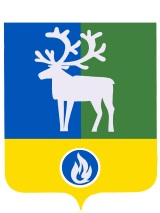 Белоярский район Ханты-Мансийский автономный округ – ЮграАДМИНИСТРАЦИЯ БЕЛОЯРСКОГО РАЙОНАКОМИТЕТ ПО ФИНАНСАМИ НАЛОГОВОЙ ПОЛИТИКЕПредседателю Комитета по делам молодежи, физической культуре и спортуА.В. МайбородаДиректору муниципального бюджетногоучреждения дополнительного образования детей Белоярского района «Детско-юношеская спортивная школа г. Белоярский»А.М. НефедовуЦентральная ул., д. 9, г.Белоярский, Ханты-Мансийский автономный округ – Югра, Тюменская область, 628161Тел. 2-22-18, факс 2-30-21 Е-mail: finotd@beloyarsky.wsnet.rn ОКПО 05228831, ОГРН 1028601521541ИНН/КПП 8611003426/861101001Председателю Комитета по делам молодежи, физической культуре и спортуА.В. МайбородаДиректору муниципального бюджетногоучреждения дополнительного образования детей Белоярского района «Детско-юношеская спортивная школа г. Белоярский»А.М. Нефедовуот ______________2015 года №______на № _______ от ____________________Председателю Комитета по делам молодежи, физической культуре и спортуА.В. МайбородаДиректору муниципального бюджетногоучреждения дополнительного образования детей Белоярского района «Детско-юношеская спортивная школа г. Белоярский»А.М. Нефедову